MINISTERE DE L’ENSEIGNEMENT SUPERIEURUNIVERSITE DE MONASTIRFACULTE DE PHARMACIE DE MONASTIRDépartement de Biologie Clinique BTunis le 28 mai 2021Note aux résidents inscrits à l’EPU de MicrobiologieObjet : Examen écrit EPU de Microbiologie 2020-2021 session principaleNous informons tous les résidents inscrits à l’EPU de Microbiologie que l’examen écrit, session principale aura lieu le 1 juin 2021 à la Faculté de Pharmacie de Monastir.Programme de l’examen écrit du 1.06.2021 :10h-11h : Module III11h-13h : Module I + IIPr. BARGUELLIL FaroukCoordinateur de l’EPU de Microbiologie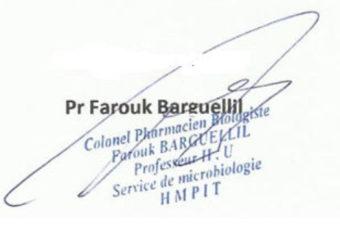 